ADDITIONAL FILE 1 (Appendix):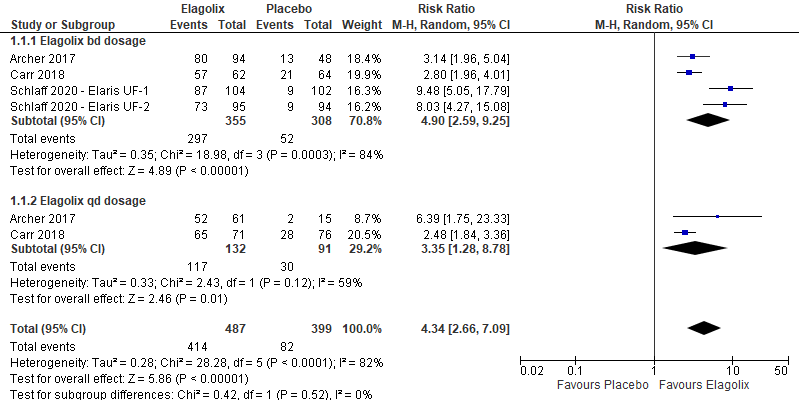 Additional Figure 1: Comparison between elagolix and placebo for the outcome reduction of menstrual blood loss of less than 80 ml by frequency of drug administration.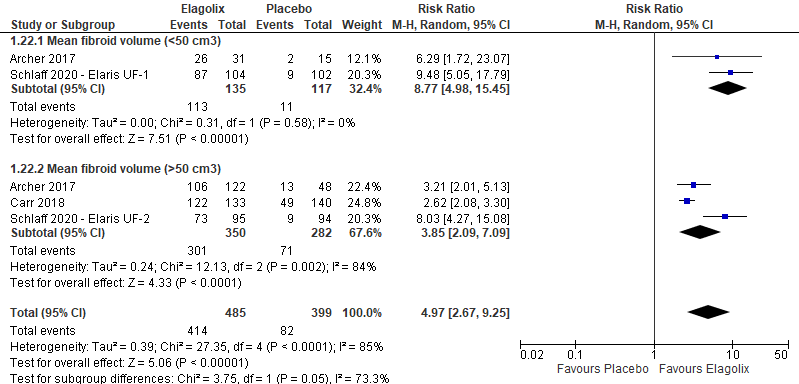 Additional Figure 2: Comparison between elagolix and placebo for the outcome reduction of menstrual blood loss of less than 80 ml by fibroid volume. 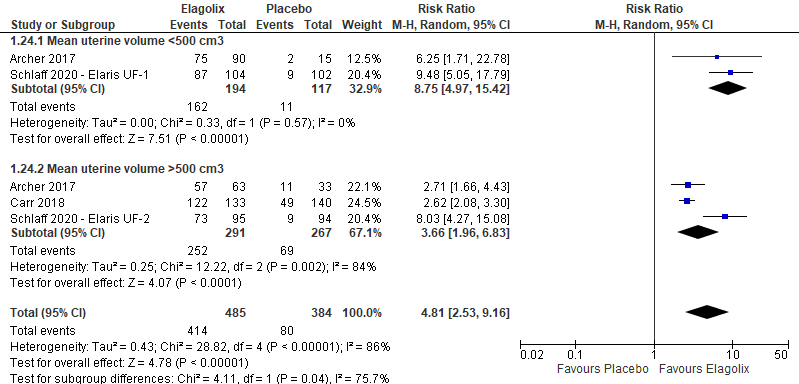 Additional Figure 3: Comparison between elagolix and placebo for the outcome reduction of menstrual blood loss of less than 80 ml by uterine volume.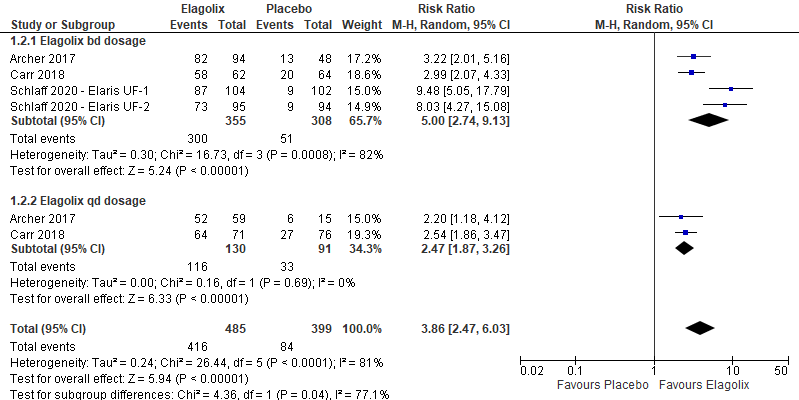 Additional Figure 4: Comparison between elagolix and placebo for the outcome reduction of menstrual blood loss of more than 50% by frequency of drug administration. 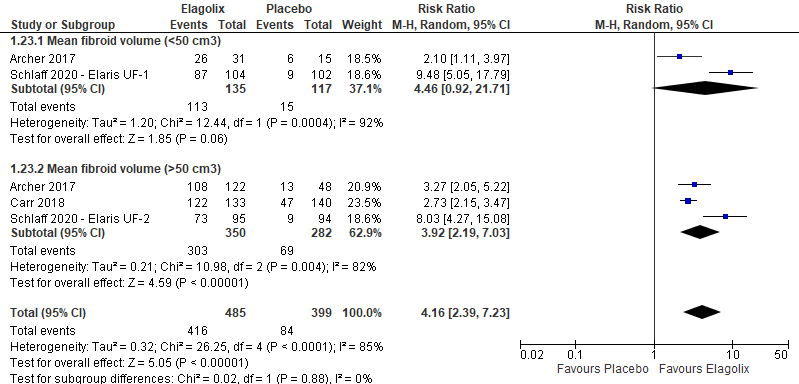 Additional Figure 5: Comparison between elagolix and placebo for the outcome reduction of menstrual blood loss of more than 50% by fibroid volume.  Additional Figure 6: Comparison between elagolix and placebo for the outcome reduction of menstrual blood loss of more than 50% by uterine volume.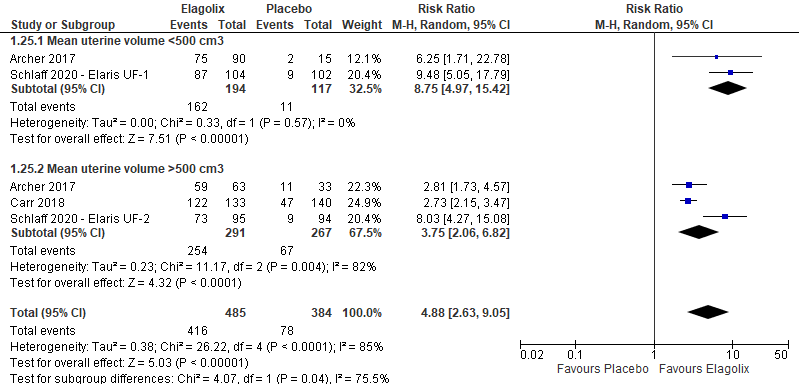   Additional Figure 7: Comparison between elagolix and placebo for the outcome improvement in hemoglobin level.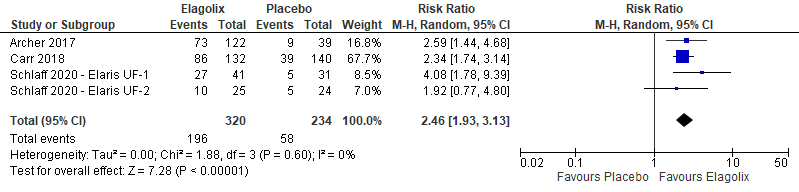   Additional Figure 8: Comparison between elagolix and placebo for the outcome uterine volume. 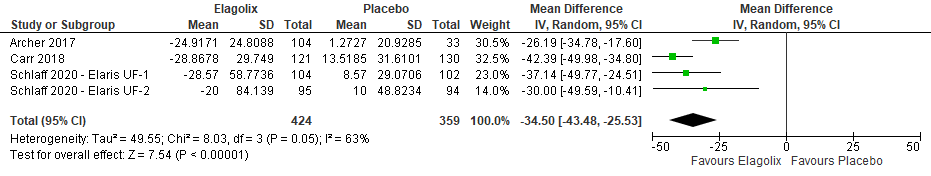   Additional Figure 9: Comparison between elagolix and placebo for the outcome fibroid volume.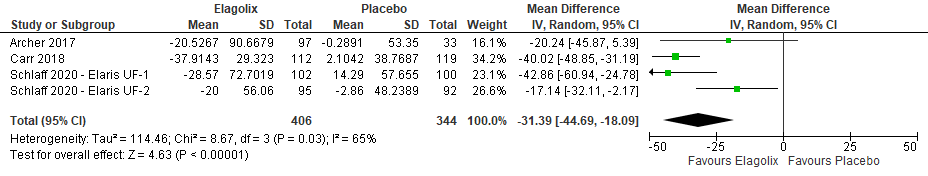   Additional Figure 10: Comparison between elagolix and placebo for the outcome symptom severity.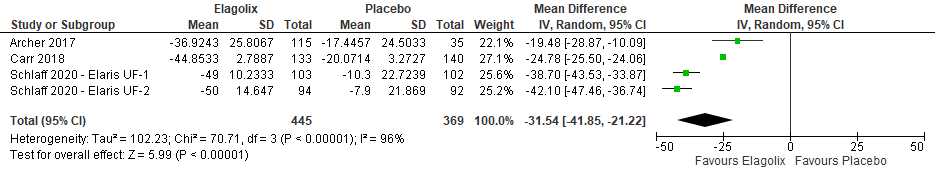 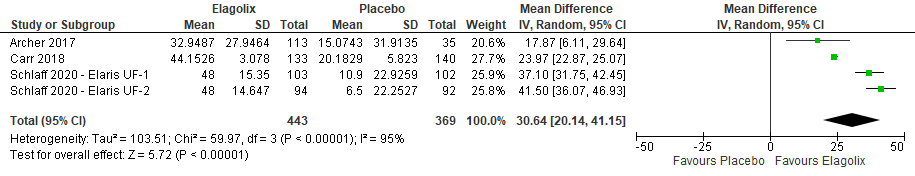 Additional Figure 11: Comparison between elagolix and placebo for the outcome health-related quality of life.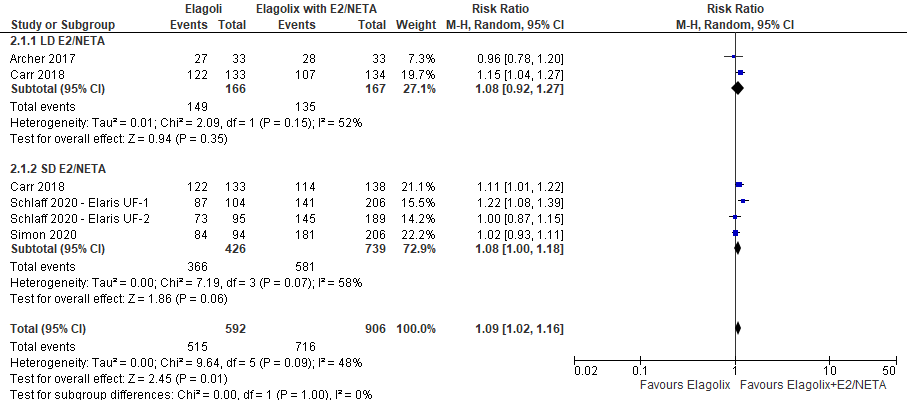 Additional Figure 12: Comparison between elagolix and elagolix with estradiol/norethindrone acetate for the outcome reduction of menstrual blood loss of less than 80 ml by dosage.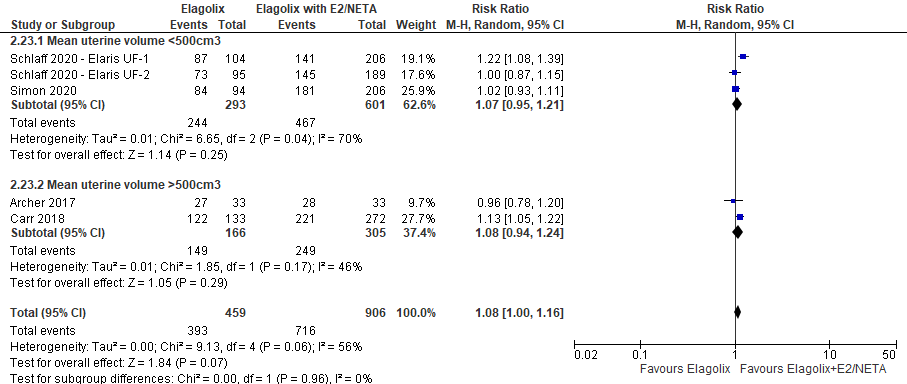 Additional Figure 13: Comparison between elagolix and elagolix with estradiol/norethindrone acetate for the outcome reduction of menstrual blood loss of less than 80 ml by uterine volume.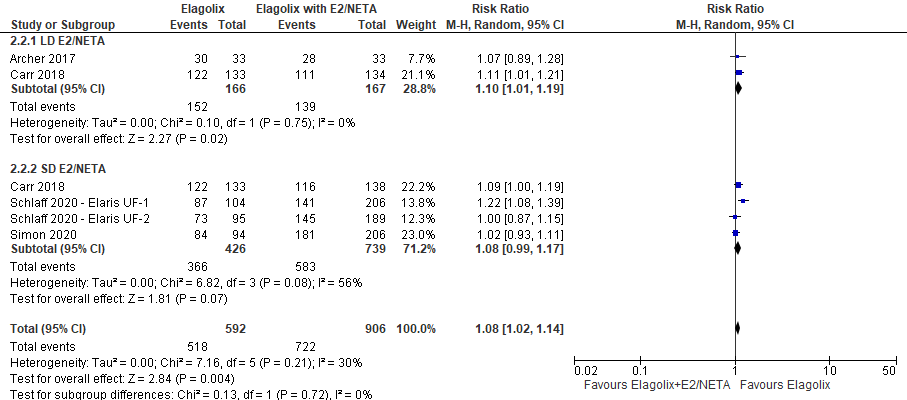 Additional Figure 14: Comparison between elagolix and elagolix with estradiol/norethindrone acetate for the outcome reduction of more than 50% menstrual blood loss by dosage.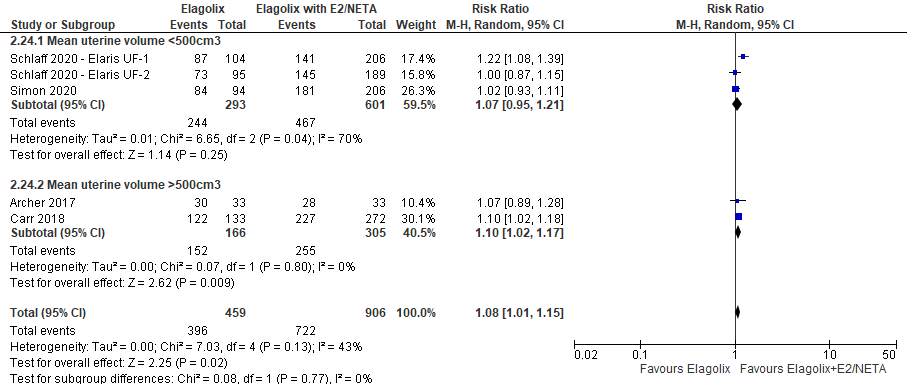 Additional Figure 15: Comparison between elagolix and elagolix with estradiol/norethindrone acetate for the outcome reduction of more than 50% menstrual blood loss by uterine volume.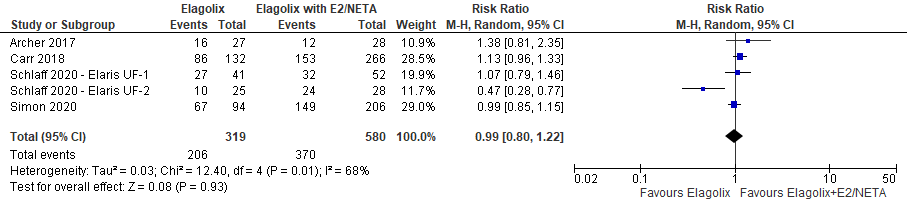 Additional Figure 16: Comparison between elagolix and elagolix with estradiol/norethindrone acetate for the improvement in hemoglobin level.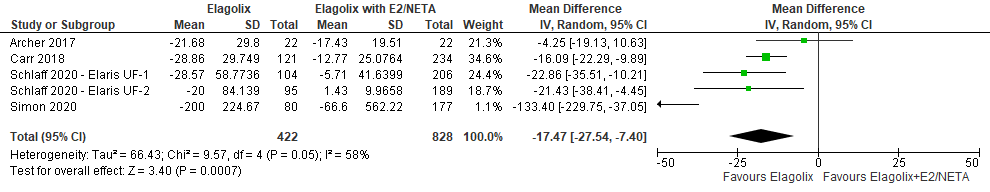 Additional Figure 17: Comparison between elagolix and elagolix with estradiol/norethindrone acetate for the outcome uterine volume.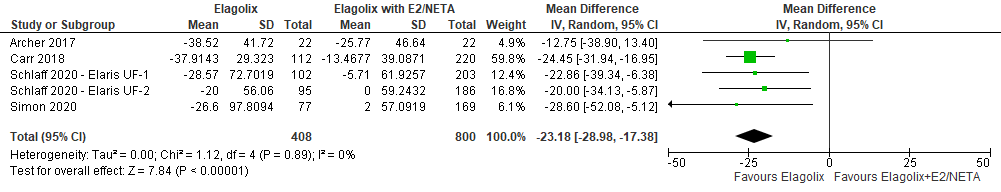 Additional Figure 18: Comparison between elagolix and elagolix with estradiol/norethindrone acetate for the outcome fibroid volume.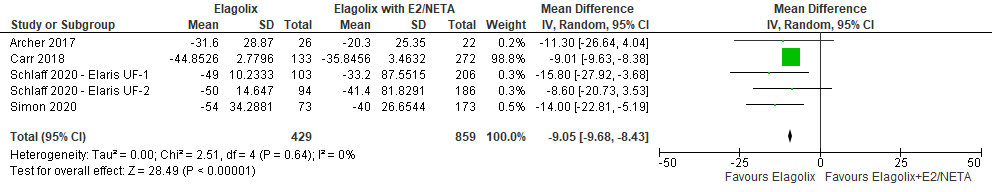 Additional Figure 19: Comparison between elagolix and elagolix with estradiol/norethindrone acetate for the outcome symptoms severity.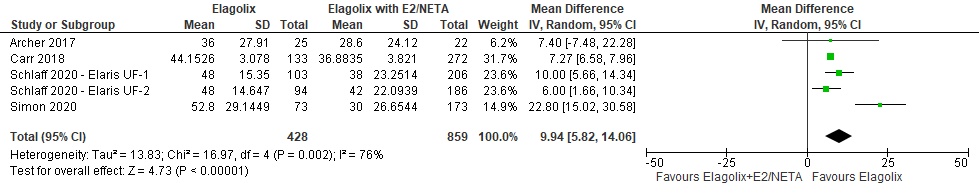 Additional Figure 20: Comparison between elagolix and elagolix with estradiol/norethindrone acetate for the health-related quality of life.APPENDIX 1 Search strategyCENTRAL, PubMed, ScienceDirect, SCOPUS, EBSCOHOST1 leiomyoma2 fibroid3 #1 OR #24 menorrhagia5 #3 AND #46 ELAGOLIX7 #5 AND #68 "menorrhagia"[MeSH Terms] OR "menorrhagia"[All Fields] OR "menorrhagias"[All Fields] OR ("menorrhagia"[MeSH Terms] OR "menorrhagia"[All Fields] OR ("heavy"[All Fields] AND "menstrual"[All Fields] AND "bleeding"[All Fields]) OR "heavy menstrual bleeding"[All Fields])9 "elagolix"[Supplementary Concept] OR "elagolix"[All Fields]10 ((menorrhagia) OR (heavy menstrual bleeding) AND ((ffrft[Filter]) AND (fha[Filter]) AND (randomizedcontrolledtrial[Filter]) AND (fft[Filter]))) AND (elagolix AND ((ffrft[Filter]) AND (fha[Filter]) AND (randomizedcontrolledtrial[Filter]) AND (fft[Filter])))11 ("menorrhagia"[MeSH Terms] OR "menorrhagia"[All Fields] OR "menorrhagias"[All Fields] OR ("menorrhagia"[MeSH Terms] OR "menorrhagia"[All Fields] OR ("heavy"[All Fields] AND "menstrual"[All Fields] AND "bleeding"[All Fields]) OR "heavy menstrual bleeding"[All Fields])) AND ("loattrfree full text"[Filter] AND "hasabstract"[All Fields] AND "randomized controlled trial"[Publication Type] AND "loattrfull text"[Filter]) AND (("elagolix"[Supplementary Concept] OR "elagolix"[All Fields]) AND ("loattrfree full text"[Filter] AND "hasabstract"[All Fields] AND "randomized controlled trial"[Publication Type] AND "loattrfull text"[Filter]).